Meeting was opened at 7.00pm (Swings)Present: Nick Radice, Steve Kyme, Jodie Berry, Ian ThwaitesApologies: Dave Berry, Stu Burgess, John Dingey
Declarations of Interest: None
Previous Minutes: Minutes form 8/8/2018 accepted.Business from previous minutes.MRORCA trailer – Steve to speak with Ron about progress on this.Basic signage – Steve has been in contact with Dave N (SAMR) and this is progressing.Sign audit – Ian has original maps and will complete the audit this weekend.Pines Concept Plan – Dave W has gone past the deadline and it hasn’t been completed.Signage information boards – All to email JD with ideas. Steve/Ian to send pictures with examples from New ZealandMembership stickers and tags – have been emailed to all members on our current list. Jodie to email Nick with details of new members, and Nick will send stickers and tag out to them.Monthly newsletter – great success, good feedback. Thanks Jodie for compiling and all for contributing. Reminder to have your stuff into Jodie by 25th of this month.Committee Reports:4.1 Chairperson’s report – JD was absent4.2 Treasurer’s report – Stu was absent4.3 Grants report – Nothing to add. Neil patiently waiting for Pines Concept Plan4.4 Membership and communications – covered earlierOngoing Business:New Business: Augusta adventure race – we have a free ticket to give away. Jodie to run a competition with winner determined at the Mixer night. Members to take a photo of their tag at one of our supporter locations.MRSORCA – proposal presented by Jodie to begin a coaching session for female riders. MRORCA to pay for Bec Steele and Jessie Ovenden to be trained up as coaches. Will run 4pm to 5pm Thursday afternoons during school term, to begin next term. All were in favour of this initiative.Steve trail maintenance  - Peppi tree on jedi loop needs to go, Nick will do. Next dig day to be centred on South Carters. C2C – any club activities going on? –it would appear not.Social ride prior to Mixer event – Steve to coordinate. Please note – no smelly riders allowed into the Mixer event!!!!York WAGE event  -  Nick to write a letter to Shire of York thanking them for the opportunity to ride the trails at Mt BrownMeeting closed 9.00pmNext meeting: Wednesday , 2018.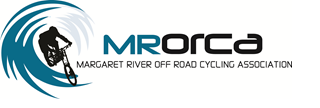  Minutes of General Meeting 5/9/2018